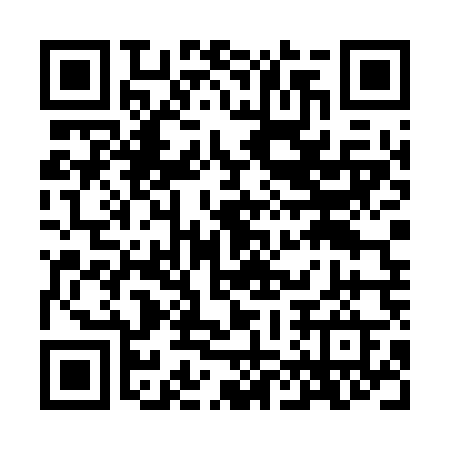 Ramadan times for Country Club Woods, Mississippi, USAMon 11 Mar 2024 - Wed 10 Apr 2024High Latitude Method: Angle Based RulePrayer Calculation Method: Islamic Society of North AmericaAsar Calculation Method: ShafiPrayer times provided by https://www.salahtimes.comDateDayFajrSuhurSunriseDhuhrAsrIftarMaghribIsha11Mon6:086:087:151:104:337:067:068:1312Tue6:076:077:141:104:337:077:078:1413Wed6:056:057:121:104:347:077:078:1514Thu6:046:047:111:094:347:087:088:1515Fri6:036:037:101:094:347:097:098:1616Sat6:016:017:091:094:347:107:108:1717Sun6:006:007:071:094:357:107:108:1818Mon5:595:597:061:084:357:117:118:1819Tue5:575:577:051:084:357:127:128:1920Wed5:565:567:031:084:357:127:128:2021Thu5:555:557:021:074:357:137:138:2122Fri5:535:537:011:074:367:147:148:2123Sat5:525:526:591:074:367:157:158:2224Sun5:515:516:581:064:367:157:158:2325Mon5:495:496:571:064:367:167:168:2426Tue5:485:486:561:064:367:177:178:2527Wed5:465:466:541:064:367:177:178:2528Thu5:455:456:531:054:377:187:188:2629Fri5:445:446:521:054:377:197:198:2730Sat5:425:426:501:054:377:197:198:2831Sun5:415:416:491:044:377:207:208:281Mon5:395:396:481:044:377:217:218:292Tue5:385:386:471:044:377:217:218:303Wed5:375:376:451:034:377:227:228:314Thu5:355:356:441:034:377:237:238:325Fri5:345:346:431:034:377:247:248:336Sat5:325:326:411:034:377:247:248:337Sun5:315:316:401:024:377:257:258:348Mon5:305:306:391:024:377:267:268:359Tue5:285:286:381:024:377:267:268:3610Wed5:275:276:361:024:387:277:278:37